 Colegio Isabel Riquelme            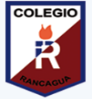     U.T.P.                                                                    GUÍA DIGITAL N° 2 TAREA ASIGNATURA : TALLER  GEOMETRÍA                              CURSO:     6° ADOCENTE. CLAUDIA ROJAS O.OBJETIVO DE LA CLASE: Medir y crear ángulos empleando el transportador                                    Queridos y extrañarles alumnos, esperando que en sus hogares estén bien y resguardados por la contingencia nacional y mundial, les envío  las actividades de la semana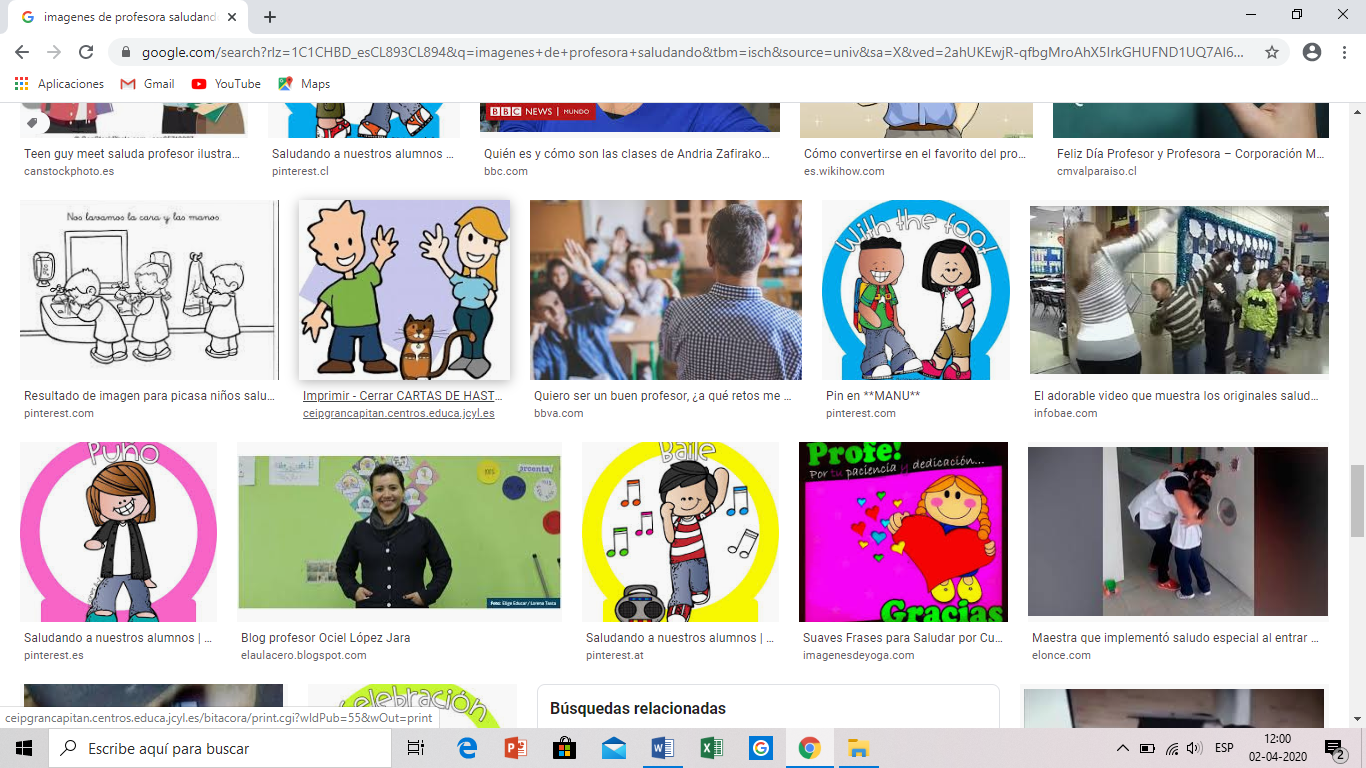 Actividad de esta semana, siguiendo las instrucciones que se te entregan al inicio de cada actividad, desarrolla páginas    68 y 69       del cuadernillo del estudiante.Siguiendo las indicaciones del cómo medir ángulos ahora a practicar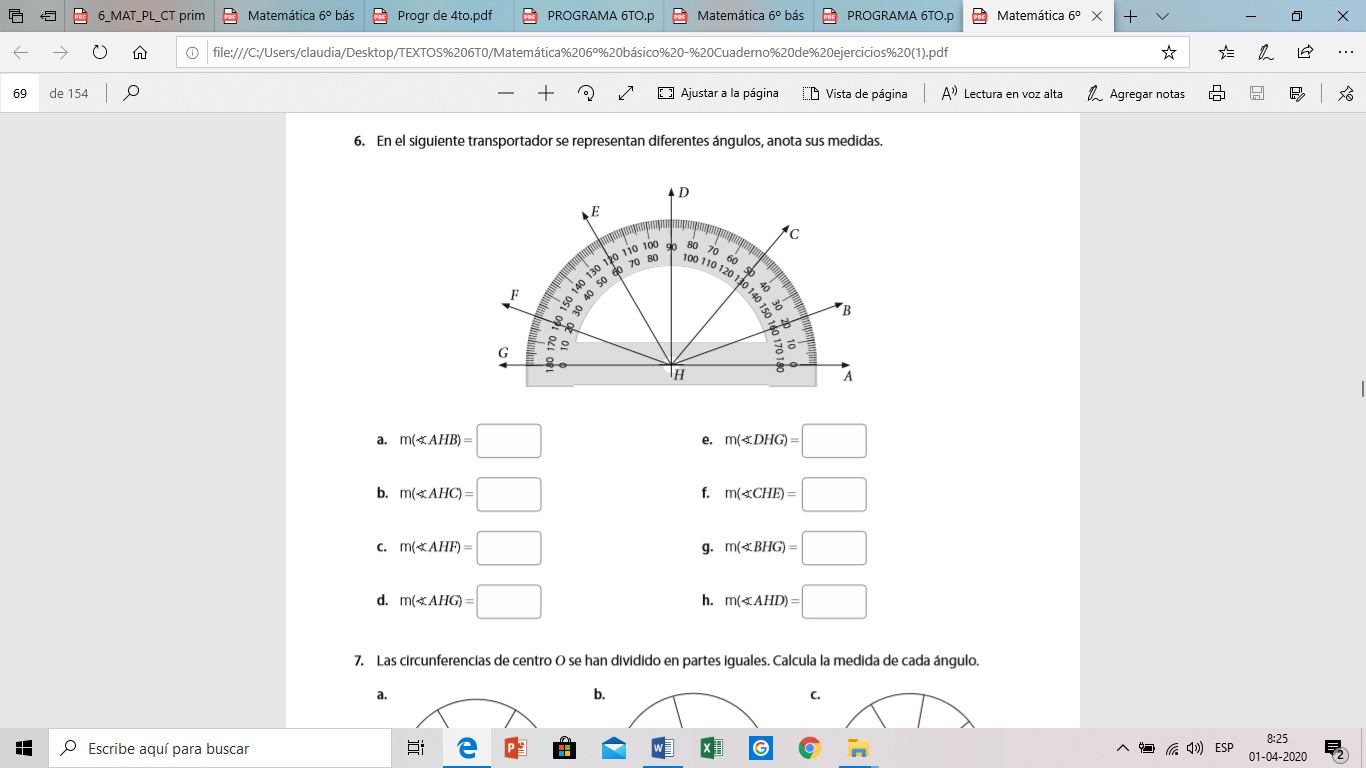 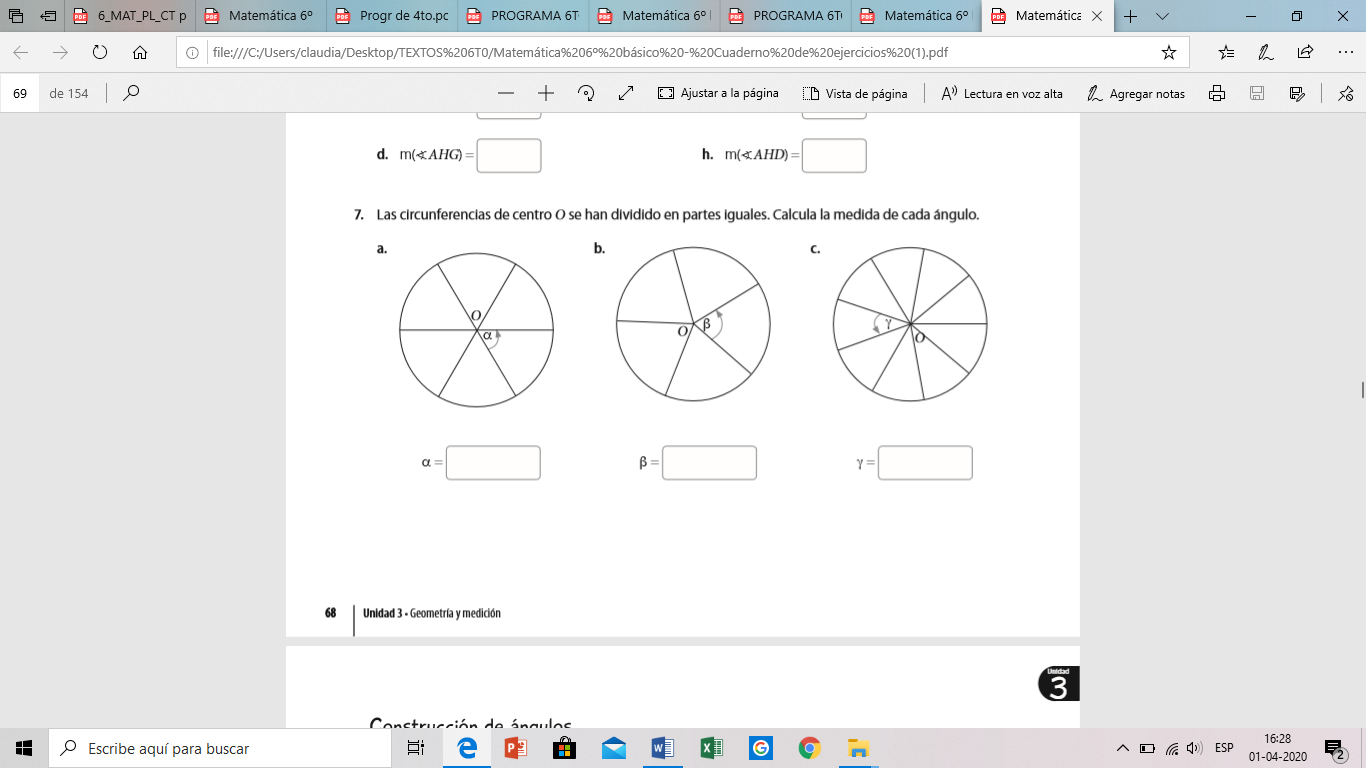 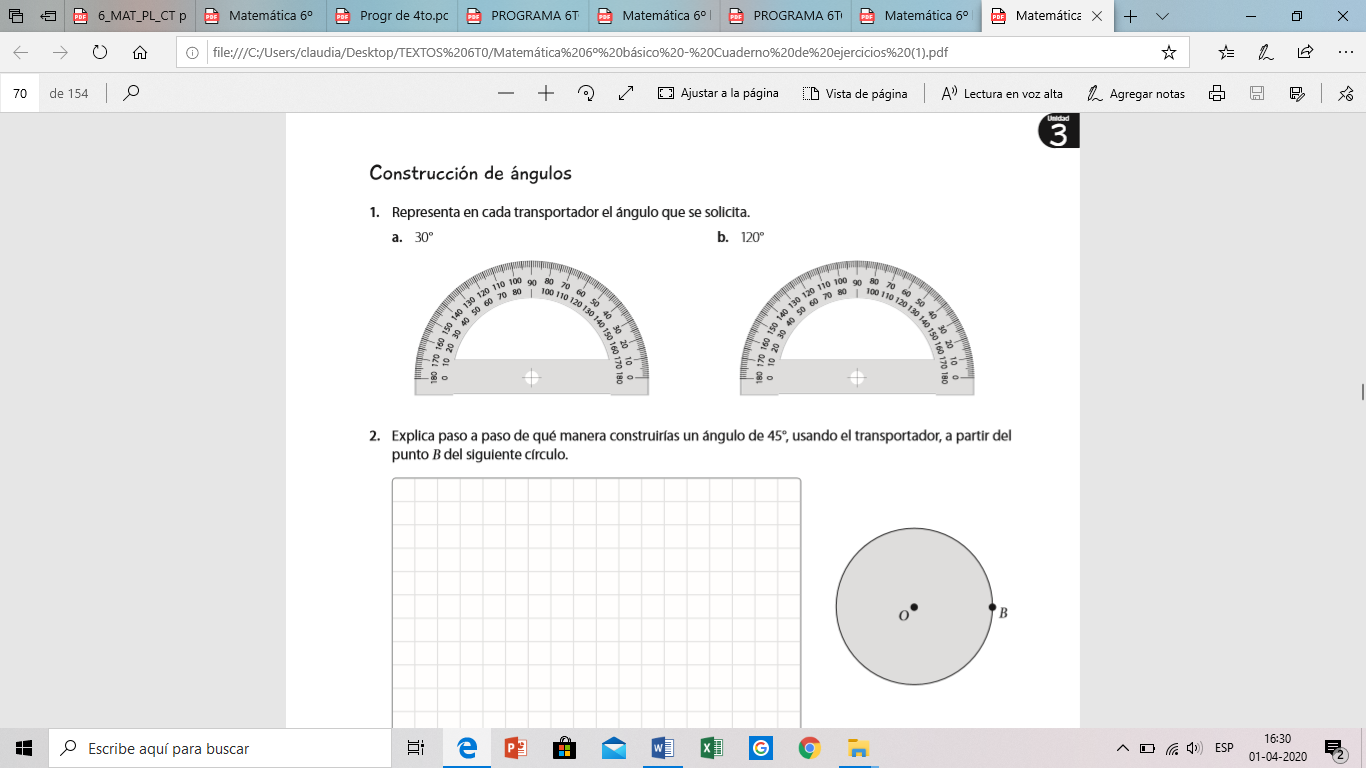 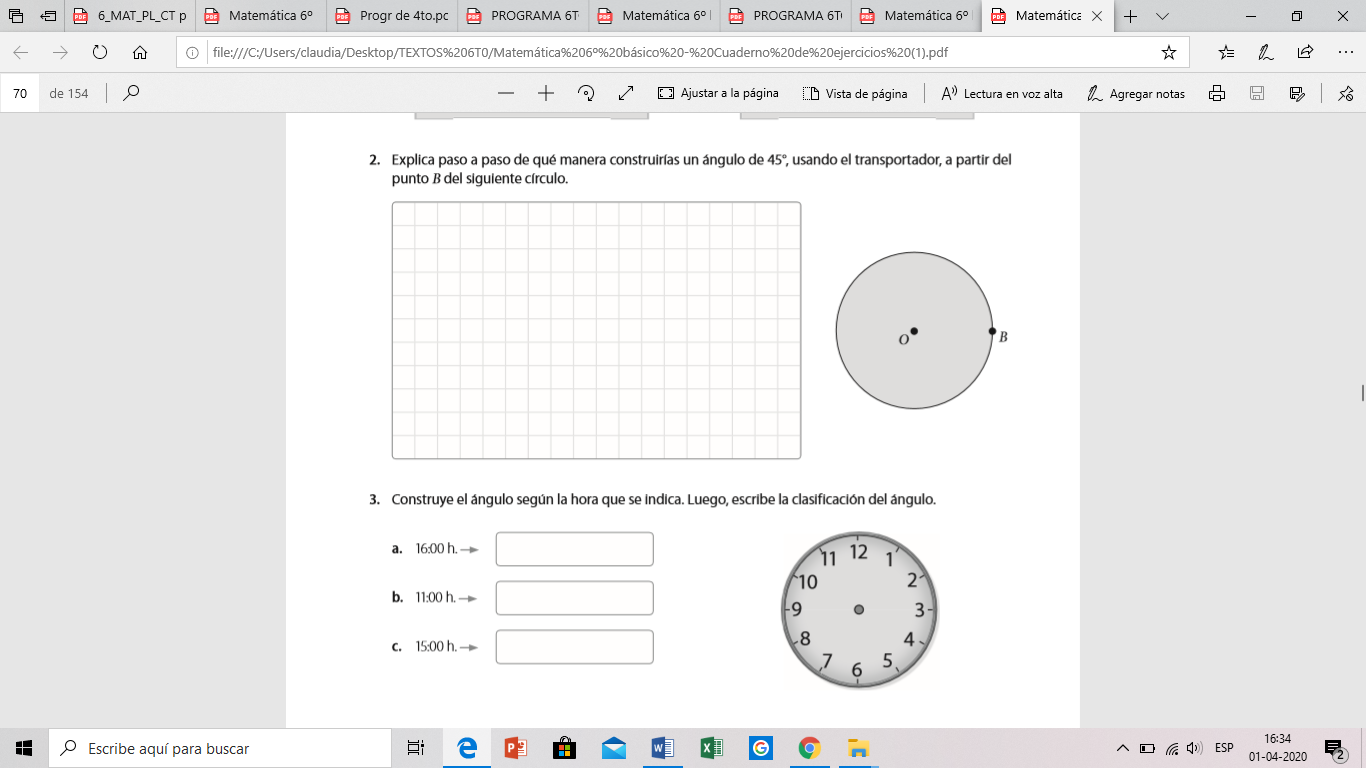   Solucionario semana 7, 6° Básico                                                                  Taller de GeometríaQueridos alumnos esperando que hayan disfrutado de estas actividades, te invito a revisar tus respuestas y corregir tus erroresActividad Página 686.-Anotar medidas de ángulos que se representan en un transportadora.- 20°                                  b.-50°                            c.-160°                             d.-180°                                   e.-90°                                   f.-70°                             g.-160°                             h.-90°7.-  Las circunferencias de centro O se han dividido en partes iguales. Calcula la medida de cada ángulo.Ángulo α =  60°Ánguloβ  = 72°Ángulo g = 40°------------Página 691.- Representa en cada transportador el ángulo que se solicita.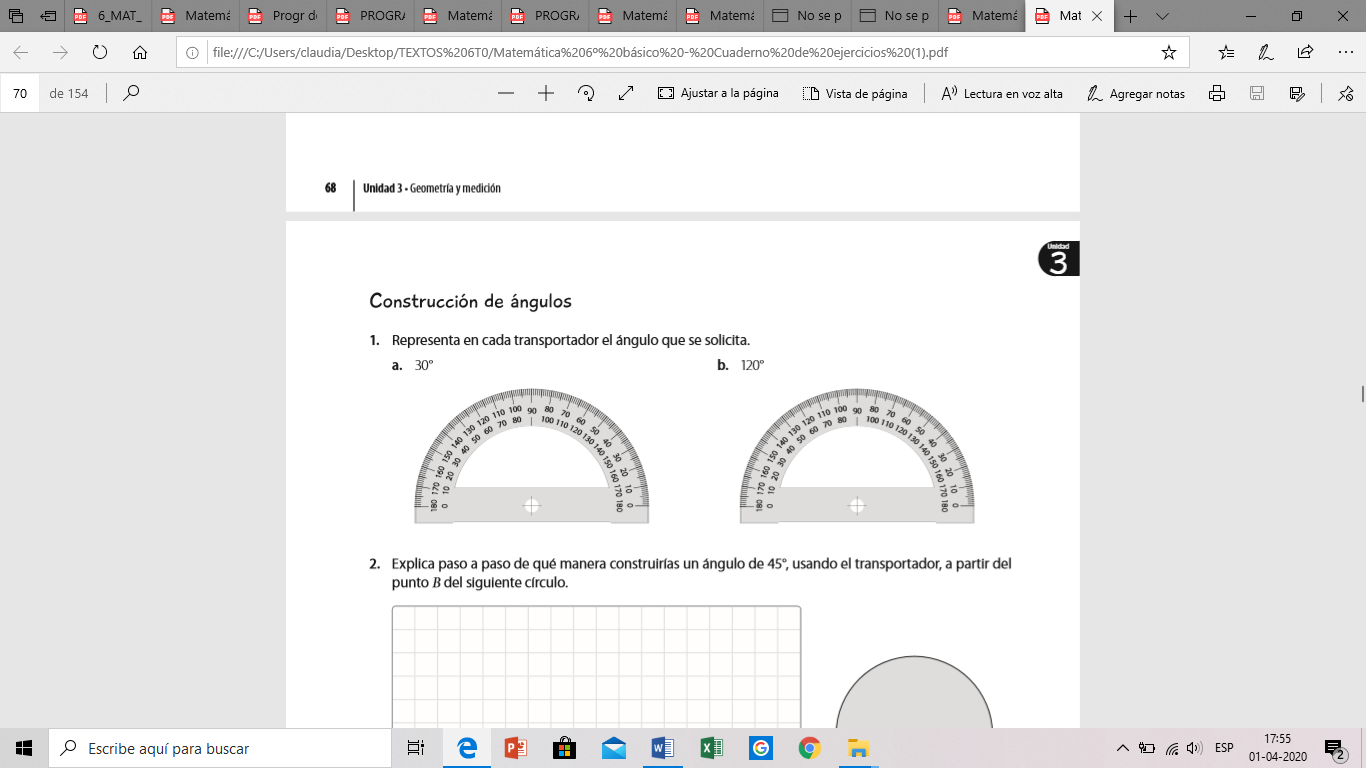 2. Explica paso a paso de qué manera construirías un ángulo de 45°, usando el transportador, a partir del punto B del siguiente círculoa.- Ubico el vértice en la base central del transportador, donde β este sobre el cero, y marco mi primera semirrecta (inicial), en la línea 0b.- Busco los 45° en el transportador, cuidando que sea un ángulo agudo, marcoc.- uno con otra semirrecta la marca hecha en el 45 al vérticeRealizado el ángulo de 45°.3. Construye el ángulo según la hora que se indica. Luego, escribe la clasificación del ánguloCUIDATE PARA QUE CUANDO PASE TODO ESTO PODAMOS DISFRUTAR, ABRAZARNOS Y CONTINUAR APRENDIENDO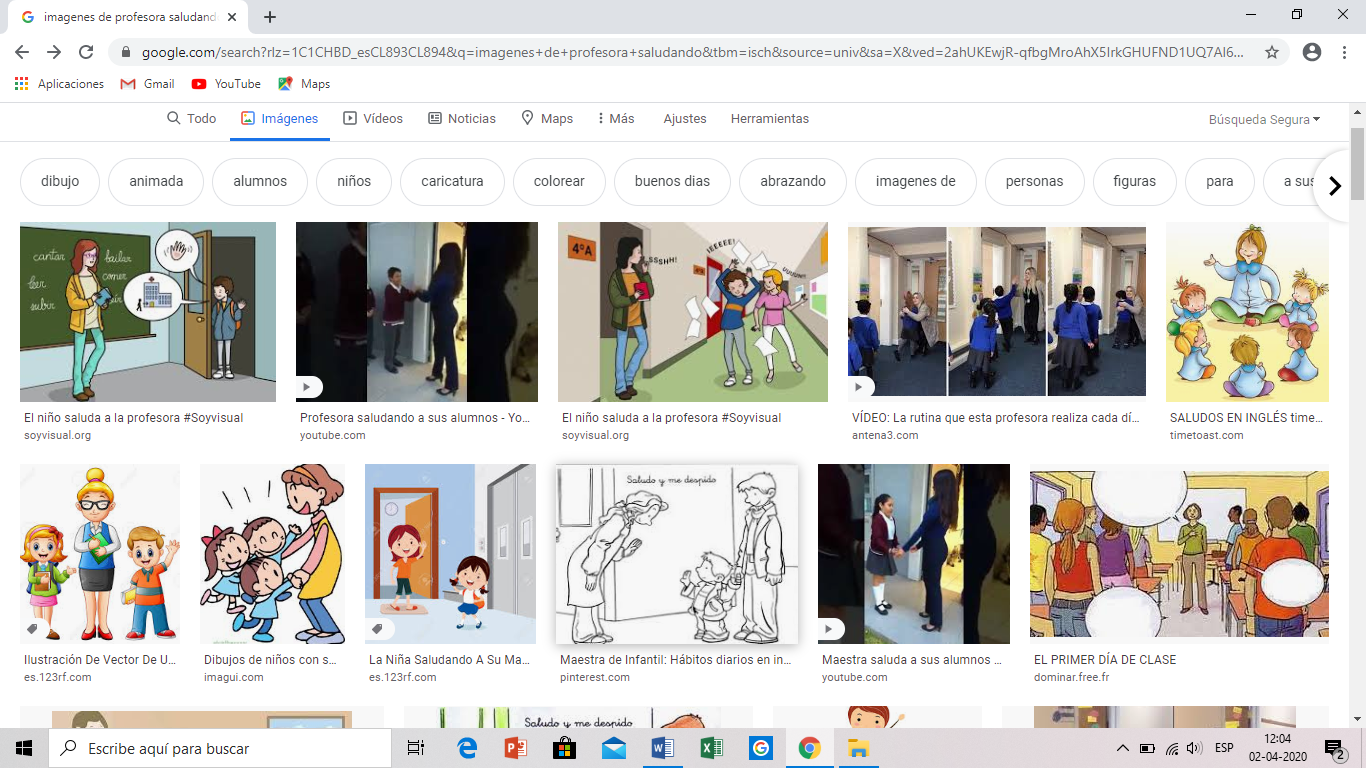 Ángulo ObtusoÁngulo AgudoÁngulo Recto